SQ Heat Treat Supplier Management ProcedurePURPOSE: The purpose of the SQ Heat Treat Supplier Management Procedure is to provide the process to evaluate potential Heat Treat Suppliers and to define how Allison maintains the Approved Heat Treat Supplier ListSCOPE: The SQ Heat Treat Supplier Management Procedure and Approved Heat Treat Supplier List apply to all SQEs and/or assignees.DEFINITIONS:SQ		                Supplier QualitySQE		                Supplier Quality EngineerATI		                Allison Transmission IncorporatedOS		                Opportunity ScenarioAllison Supplier Management Portal	Portal used to manage supplier quality related documentation.REFERENCES:AT-1927	Supplier Quality ManualAT-1927-16 	Process Control Plan AuditAT-1927-30	Supplier Process Change Evaluation (SPCE)AT-1927-87 	Heat Treat Approval List (Supplier Copy)AT-1927-88 	TPS-301 Heat Treat Certification FormAT-1927-89                         TPS-254 Heat Treat Certification FormAT-1927-90                         TPS-300 Heat Treat Certification FormAT-1927-91                         TPS-269 Heat Treat Certification FormAT-1927-92                         TPS-247 Heat Treat Certification FormAT-101528	Heat Treat ChecklistCQI-9	AIAG Special Process, Heat Treat System AssessmentTABLE OF CONTENTS:Section A - Evaluation of Potential Heat Treat Suppliers and Approval				Page 2Section B - Allison Approved Heat Treat Supplier List Maintenance				Page 3Table A - Approved Heat Treat Supplier Cadence (Table)				Page 4Allison Heat Treat Certification Forms and Examples					Pages 5-10Section A – Evaluation of Potential Heat Treat Suppliers and ApprovalHeat Treat Process (and supplier) approval at PPAPDuring the time of PPAP of a new component that requires Heat Treat, it is the responsibility of the Tier I supplier to identify who will be processing the parts for Heat Treat, and who the source is (if external to their facility)Tier I source processes parts per the applicable ATI technical specification (TPS) and required technical documentation for evaluation to Allison SQE and/or Allison Materials Engineering LabHeat Treat Process change approval of a current production part.Tier 1 supplier submits a request to ATI commodity manager for request of Heat Treat Supplier change via supplier process change evaluation form (SPCE)The commodity manager assesses the SPCE and processes the documentation per the SPCE procedure.The SPCE is screened, and reviewed internally at ATI by the Procurement Team, the applicable Product Line Team (PLT), and the Materials Engineering LabAn approved SPCE would generate an associated OS and drives a PPAP requirement in the Allison Supplier Management PortalA rejected SPCE would be sent back to the supplier, with comment/reasoning or further action required for the Heat Treat Supplier change to be accepted by Allison.If the chosen supplier on the SPCE form is currently not on the Approved Allison Heat Treat Supplier List, then that supplier must go through the evaluation process.The potential heat treat source, at a minimum, provides to Allison for evaluation:The Allison Heat Treat self-assessment formTheir latest CQI-9 Heat Treat System AssessmentAny other pertinent information requested by Allison.Heat Treat Supplier EvaluationPrior to approval and addition to the Allison Approved Heat Treat Supplier List, the potential heat treat source must complete an onsite evaluation.During that evaluation, the Allison SQE completes the evaluation utilizing:Allison Process Control Plan Audit (reference AT-1927-16)Heat Treat Checklist A-101528During the Heat Treat supplier audit, the supplier should provide supporting documentation which speaks to the strength of their Heat Treat process:Heat Treat proceduresHeat Treat equipment and tooling calibration historyPart inspection plansInspection resultsProcess monitoring systems.Temperature uniformity surveysInternal systems audit process and prior dataOther associated process documentationAfter the heat treat supplier audit is complete, the Allison SQE assesses the supplier’s ability to process Allison parts with regard to the applicable technical specifications.If the supplier is approved, they will be added to the Approved Allison Heat Treat Supplier ListIf the supplier is “conditionally approved” or “rejected”, the Allison SQE will document the reasoning for the status via an open issues list, and where applicable, work with the supplier to gain full approval status.Depending on the reason for a “conditional approved” status, some suppliers may be added to the Approved Allison Supplier Heat Treat List.Where applicable, the Allison SQE can utilize the Materials Engineering Lab for technical support in the development of a supplier.Section B – Allison Approved Heat Treat Supplier List MaintenanceSuppliers currently on the Allison Approved Heat Treat Supplier list will remain approved if they meet one or all of the following criteria:Ship parts to Allison, or Allison Tier I sources, for approved TPS specification processing within the last 12-month window.If heat treat supplier processes parts within 12 months and has no issues with new PPAPs or revisions Pass Allison Materials Lab part sampling inspection with no major issues.Pass audit process (Allison Process Control Plan Audit, CQI-9, or Allison Heat Treat Audit)A supplier that is currently on the approved list can have their status change to “conditionally approved” or “rejected’ based upon:Failed heat treat audit.Documented quality issues.Failed part sampling by Allison Materials LabNot shipping Allison products for greater than 12 monthsA supplier that fails to maintain the necessary quality system and technical processing capability that results in them being moved to the status of rejected, must work with the Allison Procurement organization to develop a recovery plan.Failure to do so could result in a complete exit from that supplier as a source for Heat Treat components.Allison designates two types of Heat Treat Suppliers:Commercial Heat Treat Supplier – Supplier who processes commercial products to enhance the mechanical properties of materials for multiple customers.Internal Heat Treat Supplier – Supplier that has capable heat treat technology and processing available and in use for them to enhance the mechanical properties of materials.Internal Heat Treat Suppliers are not approved to process another Tier I sourced partsIt is the responsibility of both Commercial and Internal Heat Treat Suppliers to monitor their outsourced processing including:Incoming inspection of Heat Treat certificates with each batch of materialAllison requires that Heat Treat Suppliers provide the Heat Treat Certification Addendum in addition to the standard heat treat certificate.The Heat Treat Addendum can be found on the Allison external website.Periodic review of Heat Treat processing via documented auditing processWhere applicable, use of 3rd party company for analysis of chemistry and metallurgyAllison maintains Technical Specifications and Approved supplier lists on the external Allison website (reference Allisontransmission.com, Supplier Quality Forms (AT-1927-87), and Purchasing Related Forms (F11097)Per CQI-9 (section 1.5), it is the responsibility of the supplier to maintain a procedure that ensures that all customer specifications are up to date.Allison requires that Tier I sources maintain their own list of approved suppliers, their approval process, and how their supply list is maintained.The audit schedule for suppliers on the Approved Heat Treat Supplier List is based upon supplier performance, and necessity.  Reference Table A for criteria for auditing.TABLE A – Approved Heat Treat Supplier Audit Cadence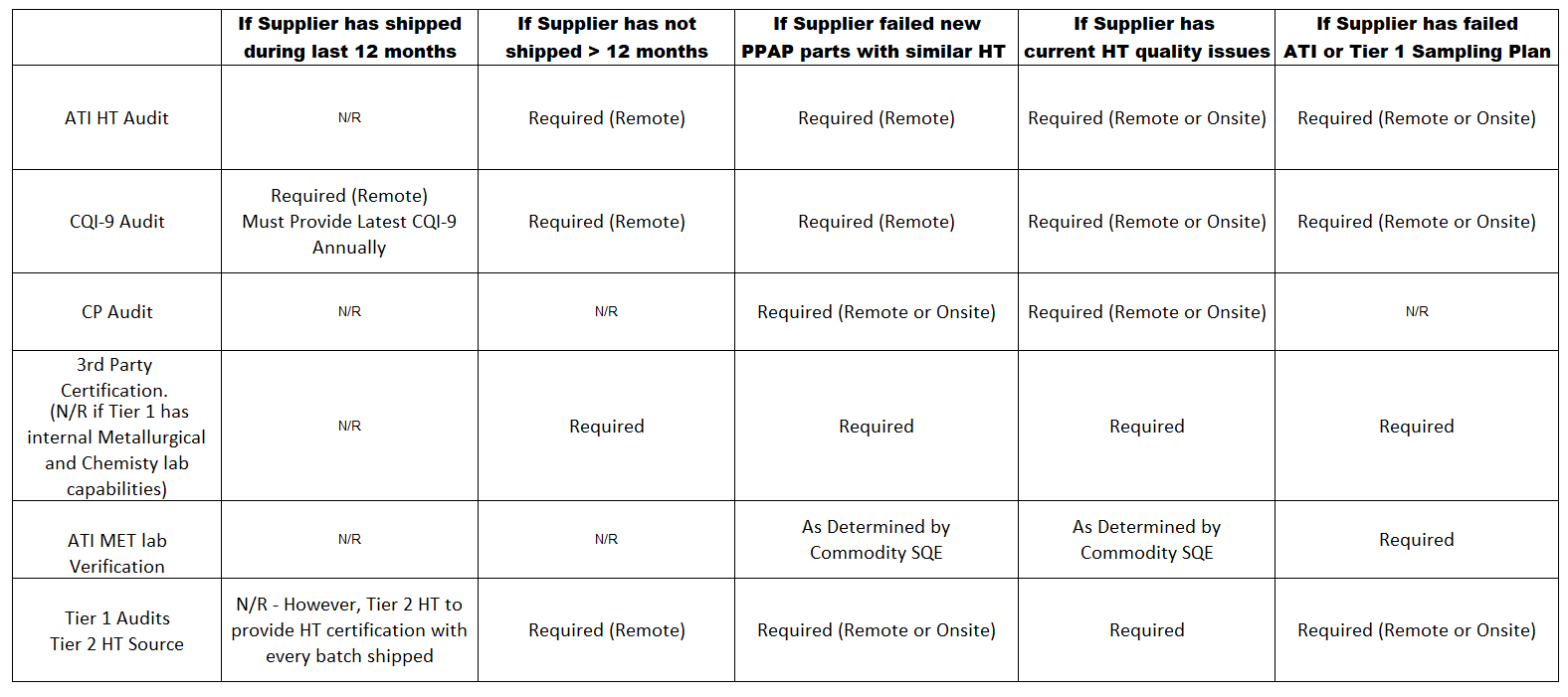 Section C – Heat Treat Certification Procedures and Completed Form Examples1. Heat Treat Suppliers (Tier 2) Allison heat treat suppliers are required to provide standard certifications with supplier’s letterhead and format and include all relevant data necessary to assure print and spec requirements. In order to assure heat treat supplier has provided all data necessary to comply to print and TPS spec, the heat treat supplier is required to fill out the ATI formatted heat treat certification forms identified as:Heat Treat Certification - AT-1927-88 form which refers to TPS-301Heat Treat Certification - AT-1927-89 form which refers to TPS-254Heat Treat Certification - AT-1927-90 form which refers to TPS-300Heat Treat Certification - AT-1927-91 form which refers to TPS-269Heat Treat Certification - AT-1927-92 form which refers to TPS-247Please note:The Heat Treater’s standard certification along with the ATI heat treat forms must be attached to every production batch and both certifications should be available electronically since the Tier 1 should be reviewing each certification prior to shipment. 2. Machiners (Tier 1) The ATI Tier 1 supplier should work with the heat treat supplier to assure that both the supplier heat treat certification and the ATI heat treat certification forms include all necessary data to comply to ATI specs.  ATI Tier 1 machining suppliers are required to monitor and assure that the heat treat supplier is providing both a completed standard certification along with the specific ATI heat treat certification during every production batch, GP-11 and PPAP. AT-1927-91 Heat Treat Supplier Management Procedure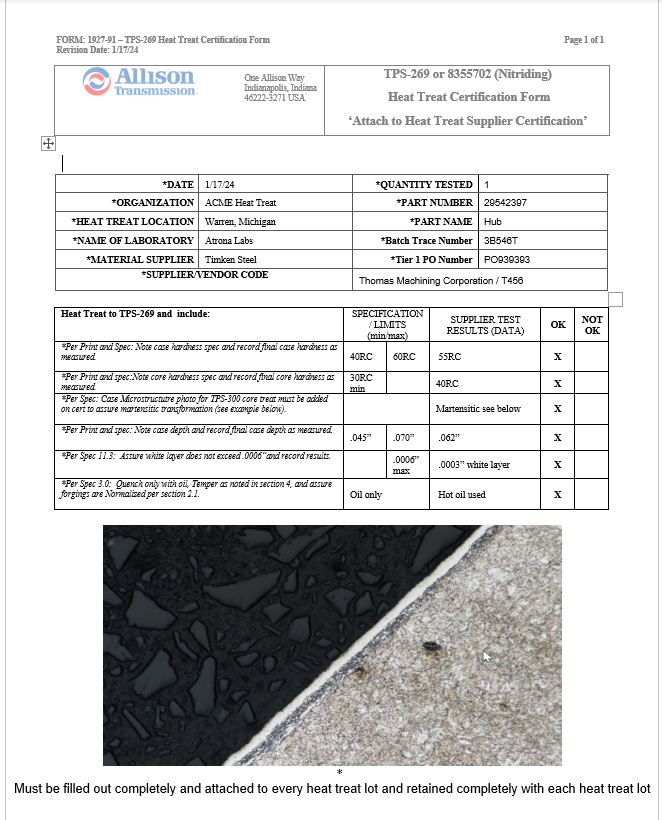 AT-1927-90 Heat Treat Supplier Management Procedure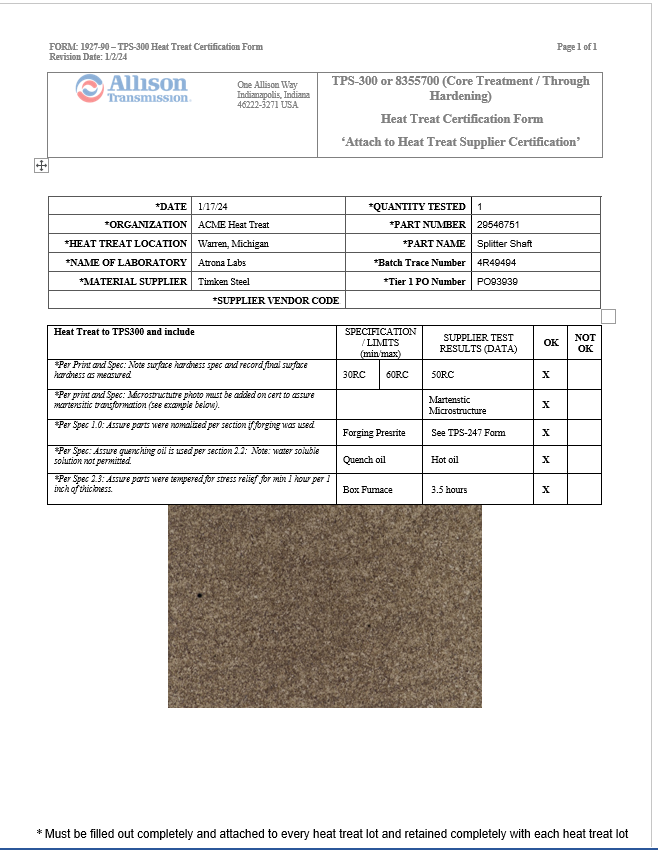 AT-1927-89 Heat Treat Supplier Management Procedure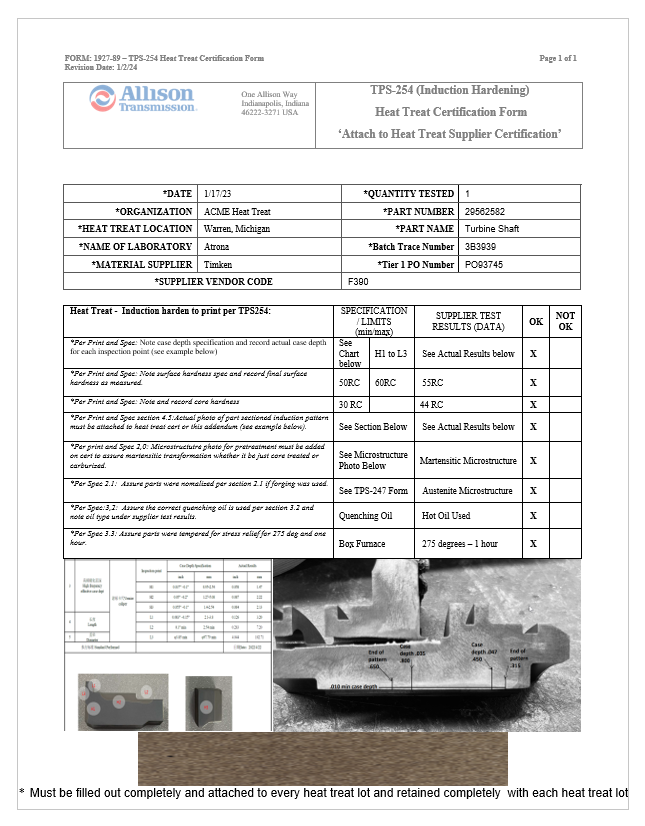 AT-1927-92 Heat Treat Supplier Management Procedure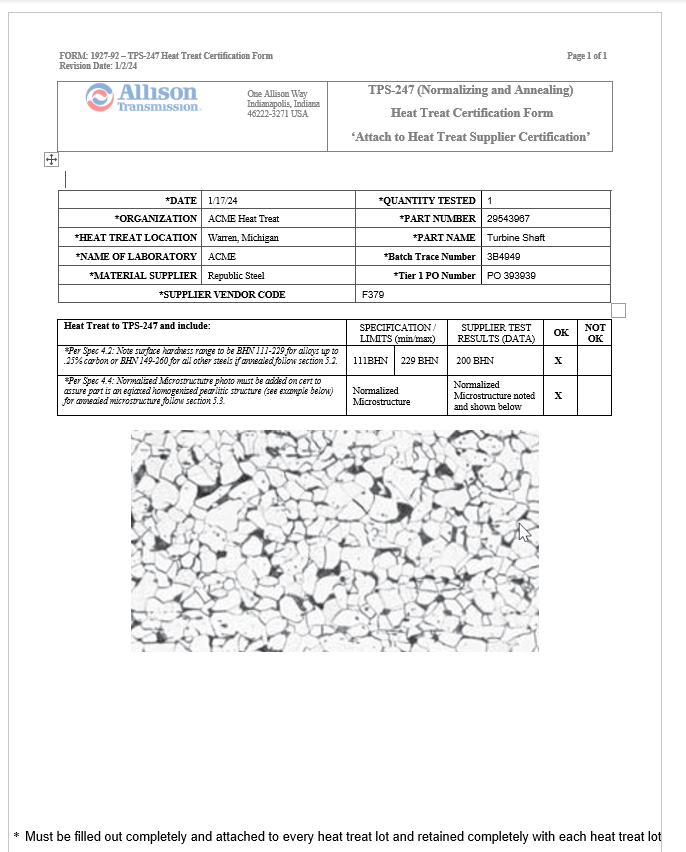 AT-1927-88 Heat Treat Supplier Management Procedure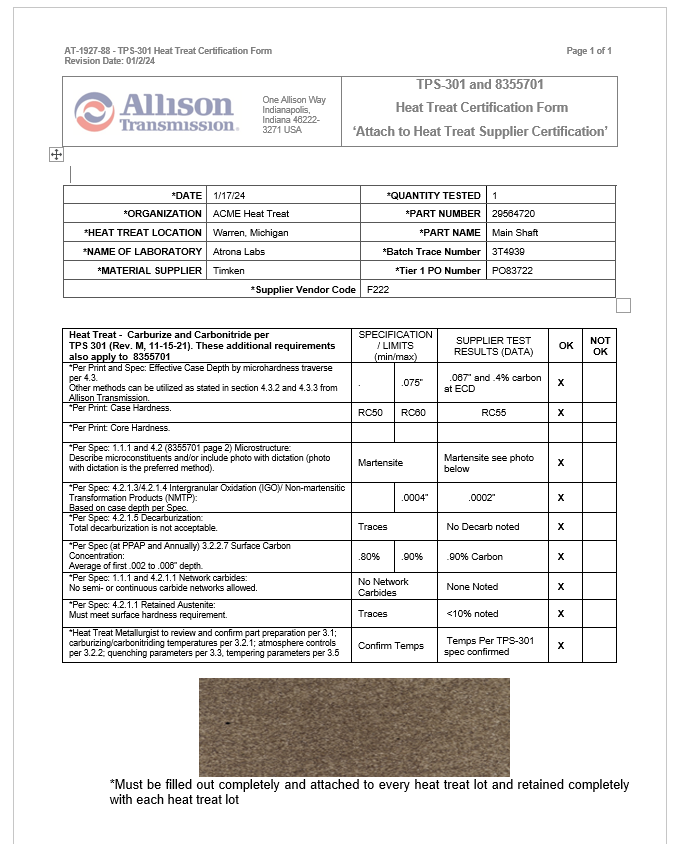 